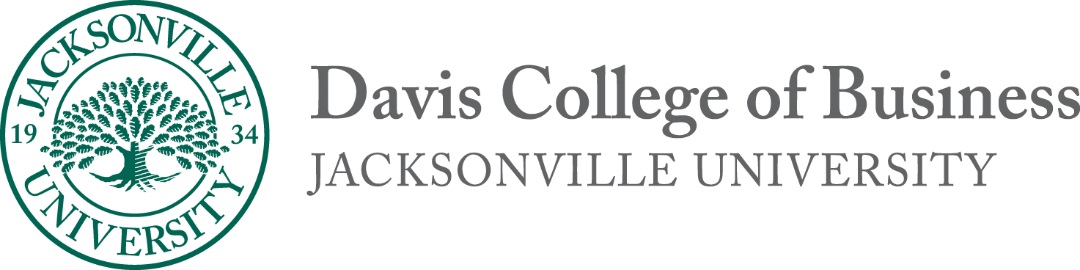 Jacksonville UniversityFinancial ManagementFIN 435 Spring 2016Wednesday 6:00PM - 8:50PMRoom 119Instructor:	     Professor Maggie FoleyOffice:  	     118A DCOBOffice Hours:     TR 1PM – 4PM, W 2PM-4PM, and by appointmentTelephone:	     904 - 256 - 7772     (office)	806 - 317 - 6882	(cell)E-mail:	    mfoley3@ju.eduVisionOur vision for the Davis College of business is to be recognized as an institution that cultivates global leaders who positively influence and serve their communities, business and nation.MissionOur mission is to deliver a high quality educational program that develops leaders who create and promote ideas with a strategic mindset; demonstrate their business expertise; lead organizations toward economic success; and exhibit the highest standards of professionalism and ethics.Core Mission ValuesWe are committed to supporting continuous personal, professional and leadership development of our students, alumni, and community members.We support progressive and meaningful research, creative activity, and knowledge dissemination. We celebrate excellence in teaching.We strive to become thought-leaders in global management education based on our active pursuit of global partners in business and education We recognize the value of ethnic and cultural diversity and welcome and respect people of differing backgrounds, beliefs, and points of view.We value and foster mentoring relationships and shared responsibility for learning.We embrace and explore technology as a means of enhancing and delivering management instruction in order to increase flexibility for our students and expand our academic outreach.We actively seek partnership opportunities with the corporate community in order to enrich the educational experience of our business students and promote the practical relevance of our college. COURSE DESCRIPTION To develop the student’s ability to approach and make fundamental financial decisions with emphasis on the tools of financial analysis and problem solving.COURSE OBJECTIVESThis course is designed for a thorough review of corporation financial management. This course goes into more depth on topics covered in prior courses, introduces new concepts, uses cases to show how finance theory is used in practices, and explains how Excel is used to analyze financial problems. These topics include capital budgeting and structure, distributions to shareholders, financial restructuring, and working capital management.Personal Philosophy of Teaching and LearningTo me, learning is fun. I think that all college students should feel this way about learning. A good instructor makes this happen by making the class clear and interesting, by giving students opportunities for inquiry and rewarding them for critical thinking. To make the class clear and interesting, I focus on conveying the material to the students through real world examples. This equips the students their text book knowledge in a constantly changing world. I believe in using group discussions, in-depth term projects and students’ presentations. I encourage students to ask questions, because those questions help identify where students’ are having difficulty, and helps to keep them interesting in the class. REQUIRED TEXTThe required text for this course is: Fundamentals of Financial Management, 13th editionby Brigham and HoustonISBN 13: 978-0538482127ISBN 10: 0538482125You will also need a financial calculator or a laptop (highly recommend). Standard scientific or financial calculators are permitted for all exams. Calculators that store text are not permitted.RESOURCESClass website:www.jufinance.com/fin435_16sOr search for the class website from the main website www.jufinance.comThe required course materials and the suggestive reading materials, such as Wall Street Journal articles, will be posted on the course website. All required materials will be posted in blackboard as well. METHOD OF INSTRUCTIONThe structure of the class is a mix of lectures and discussion of the material.  A guest speaker from Merrill Lynch will give us lecture regarding careers in the financial market. Exact date and time will be announced.  NOTES REGARDING ASSIGNMENTS AND WORKLOAD Exams   Two exams will be given during the semester.  Exams are closed book and closed note. The exams will include material from cases, assigned readings and class discussions.  Your attendance in class will help ensure that you do not miss any pertinent information. The exams may include multiple choice questions and short answer questions (baby essays). Exams later in the semester will tend to focus on new material. As exams approach, I will provide more information as to what types of questions you should expect. Also, note that the material we cover in the earlier exams provides a basis for understanding the material in the remainder of the course. Homework There will be several homework sets assigned during the semester. Homework due dates are specified during the course work. Homework is generally due at the beginning of class. The goal of homework is to help your understanding of the material. Note that questions similar to the homework may appear on exams – so it is important that you understand how to work problems by yourself. Submitted work must be legible. If I cannot read your work it will receive a grade of zero. Case Studies 24% (4% each case)I will assign you four mini cases this semester. Mini cases 1, 2, and 3 will be due right before the start of the Mid Term. Mini cases 4, 5, and 6 will be due right before the start of the final exam. Working on mini cases can reinforce your understanding on the materials from the lectures and from the text book. Besides this, you can gain knowledge using EXCEL to resolve finance problems. Excel is used for most real work calculations and your proficiency with it can prepare you better for your future career. Finance Capstone Class Exit Exam 10%  By the requirement of AACSB, all students majoring in finance must take this Finance Exit Exam. The rest are also required to take this exam, since 10% of the final grades are based on it. A study guide for preparation of this Exit Exam will be provided in the first of class.  Extra CreditExtra credit will be determined and announced during regular class meetings. COURSE GRADING2 Exams			55%Homework 			11%Six Case Studies		24%Finance Capstone Exit Exam 	10%Extra Credit			???COURSE GRADING SCALEA	90 - 100%	  	B	80– 87.5%		B+	87.5 – 89%	C+	77.5 – 79%		C	70 – 77.5%		D+	67.5 – 69%	D	60 – 67.5%		F	0 – 59%Class Activities/Participation/Attendance Active and regular participation in class and within your team will be critical to your success.  This includes asking questions, answering questions, and in general being involved. Attendance is expected of all students as part of the learning process is interacting with others.  On that note, it’s impossible for me, your team members, or fellow classmates to further your learning if you aren’t even in class.  Class will begin and end at the designated timesLATE OR MISSED ASSIGNMENTS OR EXAMSMake-up exams are not offered in this course.  Religious observances and emergency situations will be evaluated on an individual basis and must be accompanied by valid documentation.Changes/Additions to SyllabusThis syllabus may be changed at any time during the semester.  All changes/additions will be announced in class.  ACADEMIC MISCONDUCTJacksonville University students are expected to contribute to the development and sustenance of a community characterized by respect, caring and honesty.  The academic honor system of Jacksonville University is based on the premise that each student is expected to adhere to the highest standard of academic honesty.http://www.ju.edu/greenpages/Pages/University-Policies.aspxSPECIAL NEEDShttp://www.ju.edu/greenpages/Pages/University-Policies.aspxCHANGES/ADDITIONS TO SYLLABUSCOURSE WITHDRAWALhttp://www.ju.edu/registrar/Pages/Grading-Information.aspxhttp://www.ju.edu/registrar/Pages/Forms.aspxUNIVERSITY WITHDRAWALhttp://www.ju.edu/registrar/Pages/Grading-Information.aspxhttp://www.ju.edu/registrar/Pages/Forms.aspxMEDICAL WITHDRAWALhttp://www.ju.edu/greenpages/Pages/University-Policies.aspxhttp://www.ju.edu/registrar/Pages/Forms.aspxPLAGIARISM POLICYhttp://www.ju.edu/ctl/Pages/Academic-Integrity.aspxTentative CalendarNote: This is a tentative schedule. Alterations will most likely be made.“Professional Results In Daily Efforts Program”(P.R.I.D.E.)“We the students and faculty of the Davis College of Business understand learning is a process of interaction, partnering, and collaboration. To create the learning environment necessary to produce the future generators of sustainable value for business and society at large, we understand we must focus our daily efforts to achieve lasting success. Therefore, as indicated by my signature below, I agree to support the tenets and professional behaviors of the P.R.I.D.E. program outlined below applicable to my position within the Davis College of Business.”As DCOB Faculty, you can count on us to:Treat each student in a fair and equitable mannerCome to class preparedStart and end class on-time Honor office hoursMake required text books and reading materials relative to the material taughtUse a proper mix of IT and lecture (Blackboard)Return assignments in a timely mannerAllow peer review to reduce “free-riders” on team projectsAs DCOB Students, you can count on us to:Respect everyone’s right to have a positive academic experienceRespect other students’ propertyRespect other students’ cultures and opinionsSupport academic integrity Be enthusiastic and productive members of team projectsCome to class on-timeCome to class preparedBe attentive and participateTurn assignments in on-timeRespect others by not having real or virtual side conversationsTurn off electronic devices during classDress appropriately______________________________________________Please Print Name______________________________________________Signature___________________DateWeekDateChaptersWeek1Wednesday, 1/13Introduction Chapter 3, 4 Assignment of the 1st and 2nd case studies (chapter 3’s and 4’s)Week 2Wednesday, 1/20Chapter 5, 6.Assignment of the 3rd case study (chapter 6’s)Due of HW of chapter 4Week 3Wednesday, 1/27Chapter 7Due of HW of chapter 5 and 6  Week 4Wednesday, 2/3Mid TermWeek 5Wednesday, 2/10Chapter 8, 9, 10Assignment of the 4th case study  (chapter 8’s)Week 6Wednesday, 2/17Chapter 11, 12Assignment of the 5th case study  (chapter 12’s)Due of HW of chapter 8, 9 and 10  Week 7Wednesday, 2/24Chapter 14, 15, 18Assignment of the 6th case study  (chapter 18’s)Due of HW of chapter 11 and 12  Week 8Wednesday, 3/2Final and Due of all case assignments